UNIVERSIDAD INDIGENA BOLIVIANA COMUNITARIA INTERCULTURAL PRODUCTIVA – UNIBOL AYMARA “TUPAK KATARI”FORMATO CURRICULAR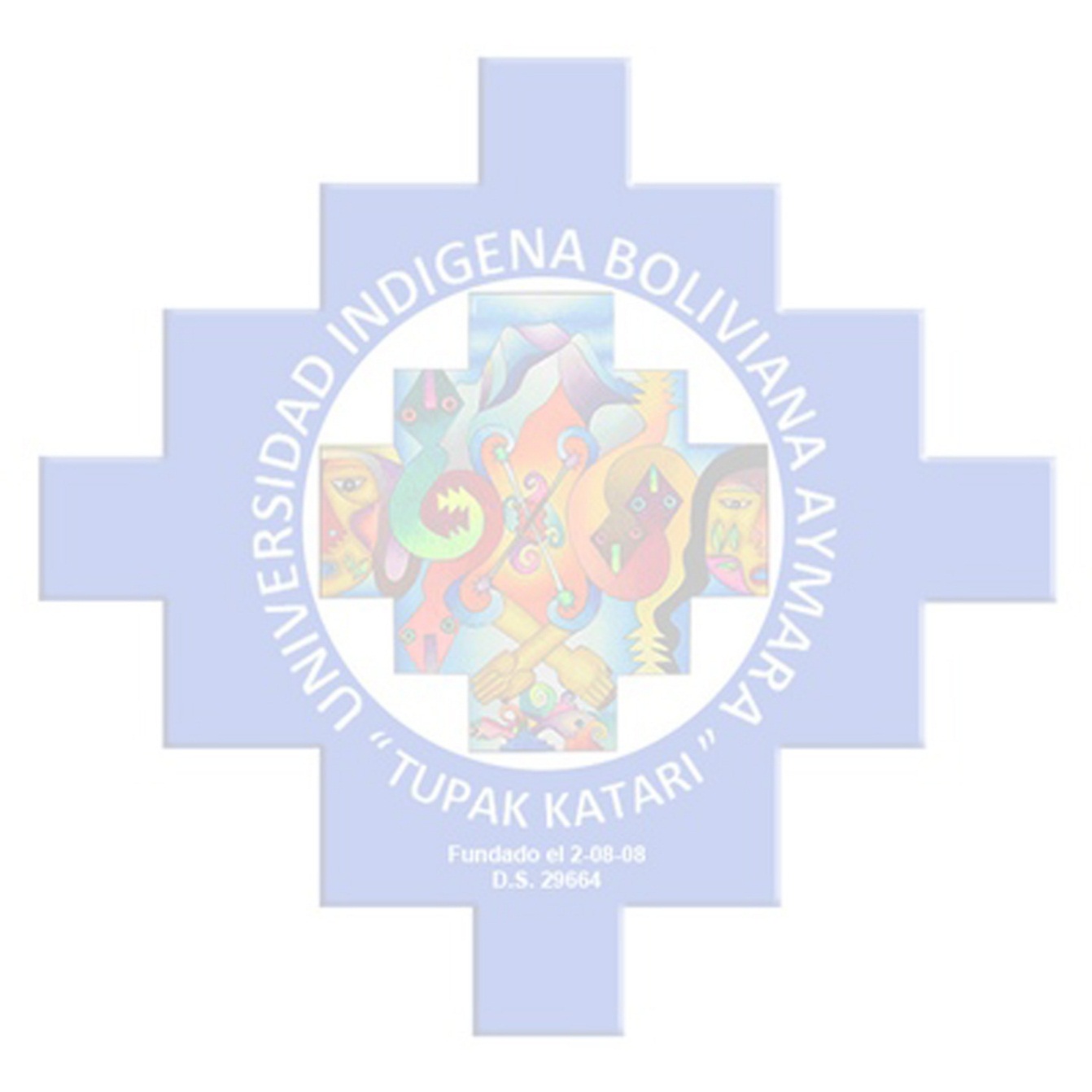 Declaro que toda la información proporcionada es verdadera.……………….......………… (Nombre y Firma)ASIGNATURAS A LA QUE POSTULA:ASIGNATURAS A LA QUE POSTULA:CARRERA:SISTEMA:CODIGO DE REQUERIMIENTO:LUGAR Y FECHA:I.               DATOS PERSONALESI.               DATOS PERSONALESI.               DATOS PERSONALESI.               DATOS PERSONALESI.               DATOS PERSONALESI.               DATOS PERSONALESI.               DATOS PERSONALESFOTOGRAFÍAACTUALNombre (s)Nombre (s)Apellido PaternoApellido PaternoApellido PaternoApellido MaternoApellido MaternoFOTOGRAFÍAACTUALFOTOGRAFÍAACTUALEstado CivilEstado CivilLibreta de Servicio MilitarLibreta de Servicio MilitarLibreta de Servicio MilitarDirección/DomicilioDirección/DomicilioFOTOGRAFÍAACTUALFOTOGRAFÍAACTUALLugar y Fecha de NacimientoLugar y Fecha de NacimientoCédula de IdentidadCédula de IdentidadCédula de IdentidadTeléfonos de ReferenciaTeléfonos de ReferenciaFOTOGRAFÍAACTUALFOTOGRAFÍAACTUALCorreo ElectrónicoCorreo ElectrónicoAfp a la que aportaAfp a la que aportaAfp a la que aportaN° CUA/NUAN° CUA/NUAFOTOGRAFÍAACTUALFOTOGRAFÍAACTUALNOTA: Toda la información declarada a continuación deberá tener un respaldo documentado en fotocopias simple, las cuales serán verificadas con la presentación de documentación original del postulante seleccionado.NOTA: Toda la información declarada a continuación deberá tener un respaldo documentado en fotocopias simple, las cuales serán verificadas con la presentación de documentación original del postulante seleccionado.NOTA: Toda la información declarada a continuación deberá tener un respaldo documentado en fotocopias simple, las cuales serán verificadas con la presentación de documentación original del postulante seleccionado.NOTA: Toda la información declarada a continuación deberá tener un respaldo documentado en fotocopias simple, las cuales serán verificadas con la presentación de documentación original del postulante seleccionado.NOTA: Toda la información declarada a continuación deberá tener un respaldo documentado en fotocopias simple, las cuales serán verificadas con la presentación de documentación original del postulante seleccionado.NOTA: Toda la información declarada a continuación deberá tener un respaldo documentado en fotocopias simple, las cuales serán verificadas con la presentación de documentación original del postulante seleccionado.NOTA: Toda la información declarada a continuación deberá tener un respaldo documentado en fotocopias simple, las cuales serán verificadas con la presentación de documentación original del postulante seleccionado.NOTA: Toda la información declarada a continuación deberá tener un respaldo documentado en fotocopias simple, las cuales serán verificadas con la presentación de documentación original del postulante seleccionado.NOTA: Toda la información declarada a continuación deberá tener un respaldo documentado en fotocopias simple, las cuales serán verificadas con la presentación de documentación original del postulante seleccionado.NOTA: Toda la información declarada a continuación deberá tener un respaldo documentado en fotocopias simple, las cuales serán verificadas con la presentación de documentación original del postulante seleccionado.NOTA: Toda la información declarada a continuación deberá tener un respaldo documentado en fotocopias simple, las cuales serán verificadas con la presentación de documentación original del postulante seleccionado.NOTA: Toda la información declarada a continuación deberá tener un respaldo documentado en fotocopias simple, las cuales serán verificadas con la presentación de documentación original del postulante seleccionado.NOTA: Toda la información declarada a continuación deberá tener un respaldo documentado en fotocopias simple, las cuales serán verificadas con la presentación de documentación original del postulante seleccionado.NOTA: Toda la información declarada a continuación deberá tener un respaldo documentado en fotocopias simple, las cuales serán verificadas con la presentación de documentación original del postulante seleccionado.NOTA: Toda la información declarada a continuación deberá tener un respaldo documentado en fotocopias simple, las cuales serán verificadas con la presentación de documentación original del postulante seleccionado.NOTA: Toda la información declarada a continuación deberá tener un respaldo documentado en fotocopias simple, las cuales serán verificadas con la presentación de documentación original del postulante seleccionado.II.              FORMACIÓN ACADÉMICA (Con duración mayor a 200 horas)(Especificar en orden cronológico del presente al pasado)II.              FORMACIÓN ACADÉMICA (Con duración mayor a 200 horas)(Especificar en orden cronológico del presente al pasado)II.              FORMACIÓN ACADÉMICA (Con duración mayor a 200 horas)(Especificar en orden cronológico del presente al pasado)II.              FORMACIÓN ACADÉMICA (Con duración mayor a 200 horas)(Especificar en orden cronológico del presente al pasado)II.              FORMACIÓN ACADÉMICA (Con duración mayor a 200 horas)(Especificar en orden cronológico del presente al pasado)II.              FORMACIÓN ACADÉMICA (Con duración mayor a 200 horas)(Especificar en orden cronológico del presente al pasado)II.              FORMACIÓN ACADÉMICA (Con duración mayor a 200 horas)(Especificar en orden cronológico del presente al pasado)II.              FORMACIÓN ACADÉMICA (Con duración mayor a 200 horas)(Especificar en orden cronológico del presente al pasado)Título obtenidoTítulo obtenidoTítulo obtenidoPeriodoPeriodoPeriodoNombre de la instituciónNombre de la instituciónTítulo obtenidoTítulo obtenidoTítulo obtenidoInicioConclusiónConclusiónNombre de la instituciónNombre de la institución1.___/___/______/___/______/___/___2.___/___/______/___/______/___/___n.___/___/______/___/______/___/___III.             EXPERIENCIA LABORAL (Especificar en orden cronológico del presente al pasado)III.             EXPERIENCIA LABORAL (Especificar en orden cronológico del presente al pasado)III.             EXPERIENCIA LABORAL (Especificar en orden cronológico del presente al pasado)III.             EXPERIENCIA LABORAL (Especificar en orden cronológico del presente al pasado)CargoCargoEntidad/ PeriodoBreve descripción de las funciones realizadas1.(Entidad)Del  ___/___/___ al ___/___/___2.(Entidad)Del  ___/___/___ al ___/___/___n.(Entidad)Del  ___/___/___ al ___/___/___IV.             OTROS CURSOS O SEMINARIOS REALIZADOS (Especificar en orden cronológico del presente al pasado)IV.             OTROS CURSOS O SEMINARIOS REALIZADOS (Especificar en orden cronológico del presente al pasado)IV.             OTROS CURSOS O SEMINARIOS REALIZADOS (Especificar en orden cronológico del presente al pasado)IV.             OTROS CURSOS O SEMINARIOS REALIZADOS (Especificar en orden cronológico del presente al pasado)IV.             OTROS CURSOS O SEMINARIOS REALIZADOS (Especificar en orden cronológico del presente al pasado)IV.             OTROS CURSOS O SEMINARIOS REALIZADOS (Especificar en orden cronológico del presente al pasado)Denominativo del CursoDenominativo del CursoPeriodoPeriodoPeriodoNombre de la instituciónDenominativo del CursoDenominativo del CursoInicioInicioConclusiónNombre de la institución1.___/___/______/___/______/___/___2.___/___/______/___/______/___/___n.___/___/______/___/______/___/___V.             OTROS CONOCIMIENTOSV.             OTROS CONOCIMIENTOSV.             OTROS CONOCIMIENTOSV.             OTROS CONOCIMIENTOSV.             OTROS CONOCIMIENTOSV.             OTROS CONOCIMIENTOSVI.             REFERENCIAS PERSONALESVI.             REFERENCIAS PERSONALESVI.             REFERENCIAS PERSONALESNombreNombreDirección y teléfonos1.2.3.